Фотоотчет Квест-игра«В поисках Осени»«Падают, падают листья – В нашем саду листопад… Желтые, красные листья По ветру вьются, летят.Птицы на юг улетают – Гуси, грачи, журавли. Вот уж последняя стая Крыльями машет вдали.«Дремучий лес»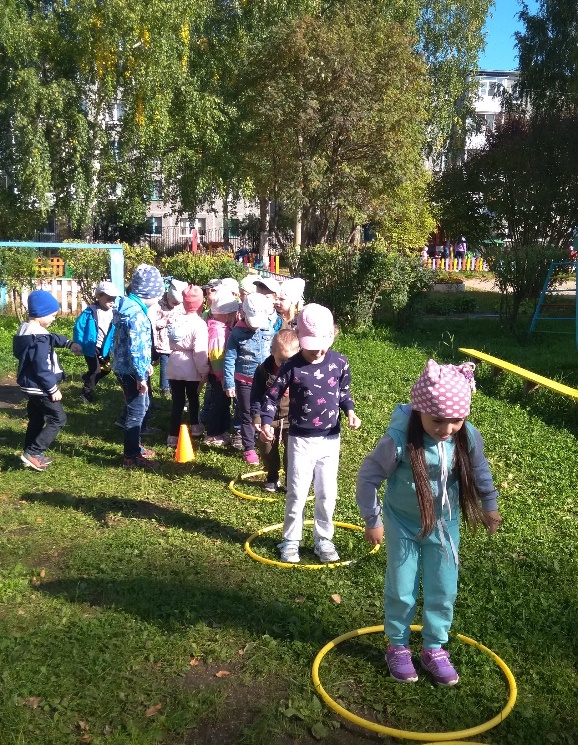 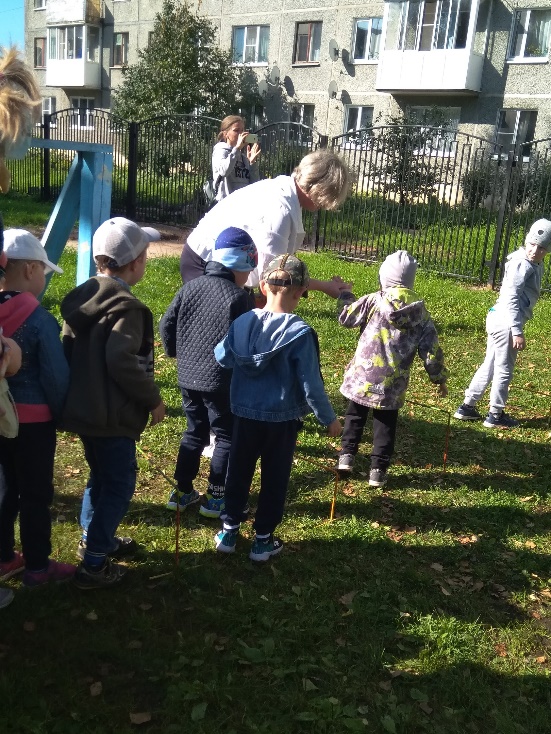 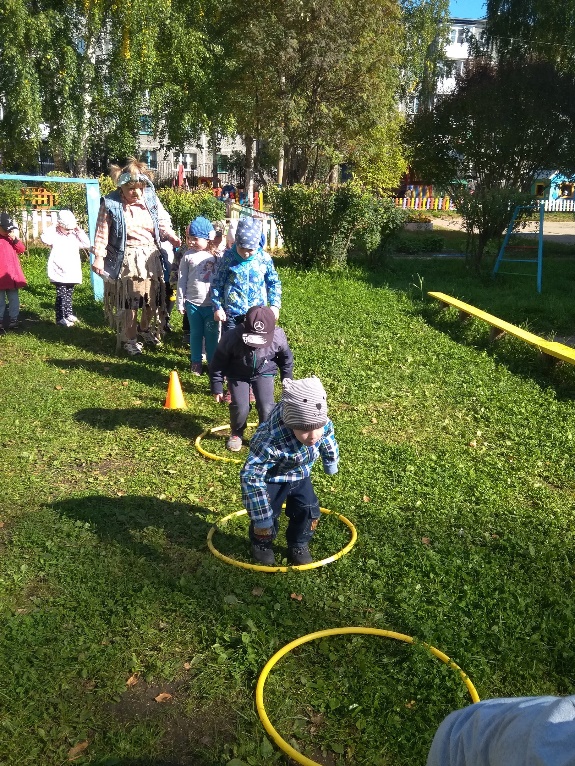 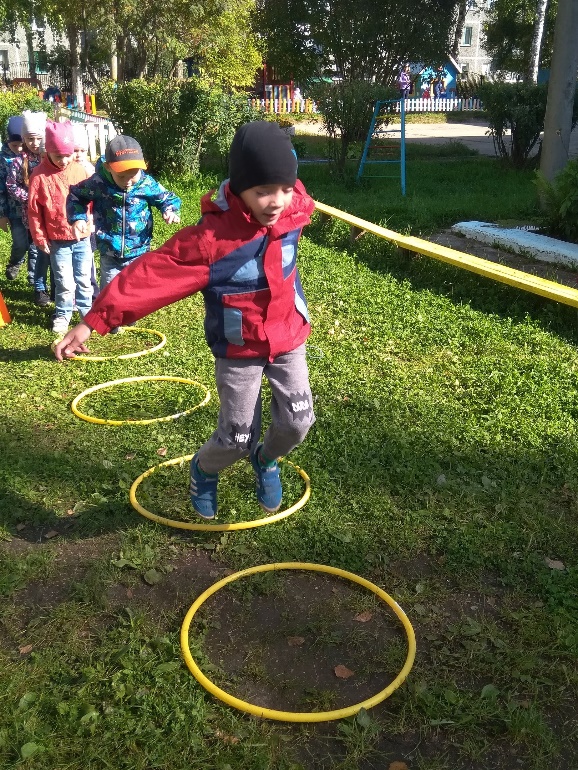 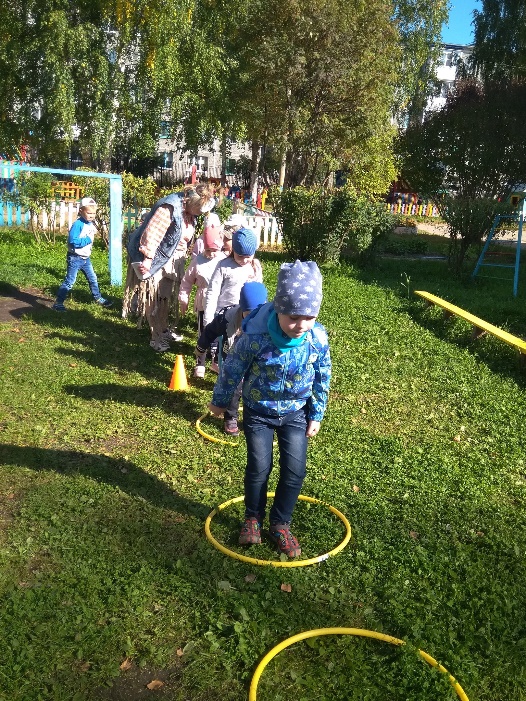 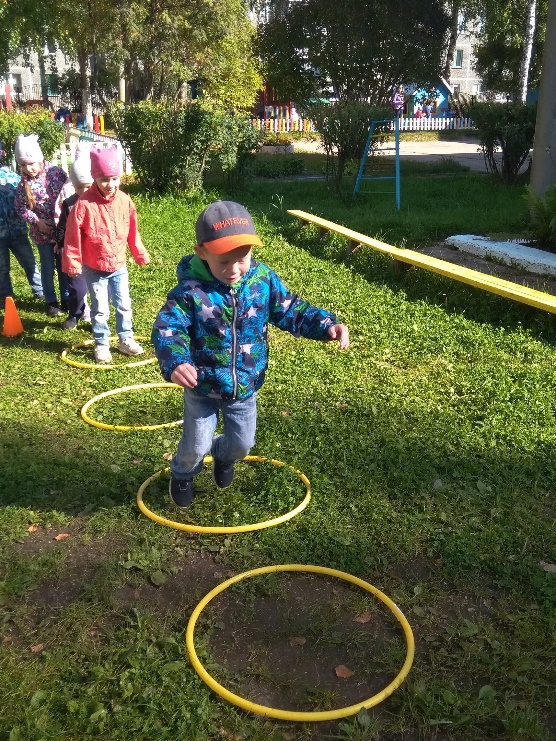 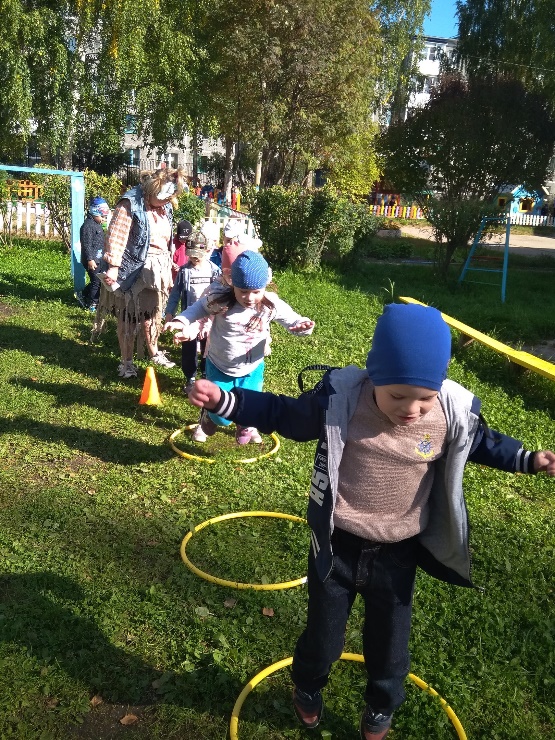 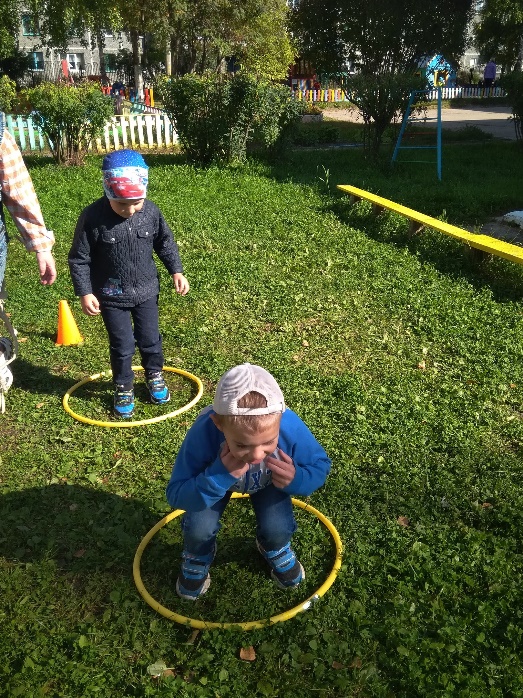 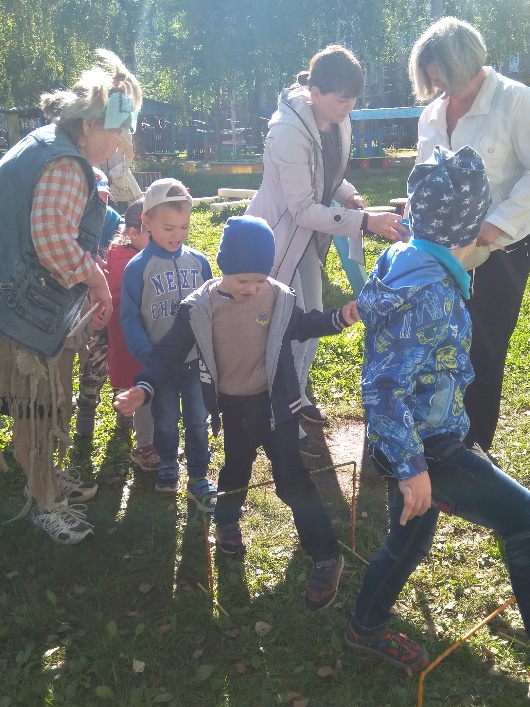 «Шашлык из осенних листьев»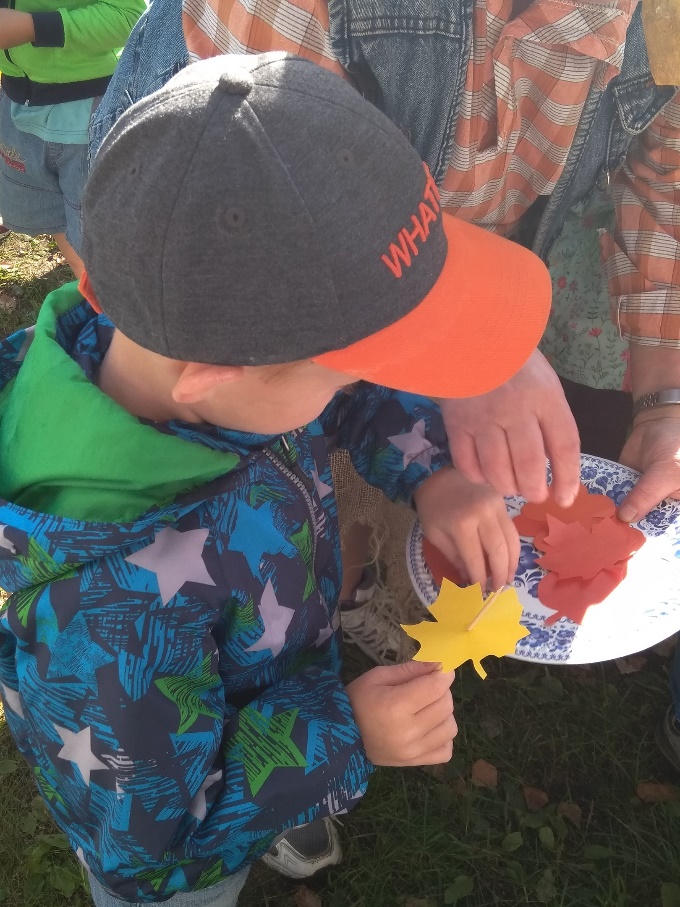 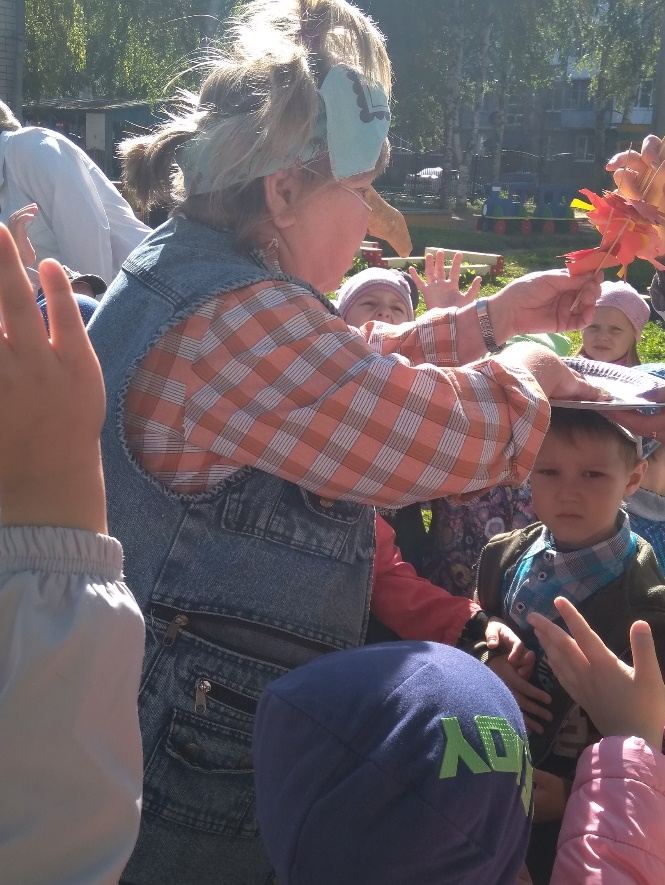 «Речевая игра» и «Загадки»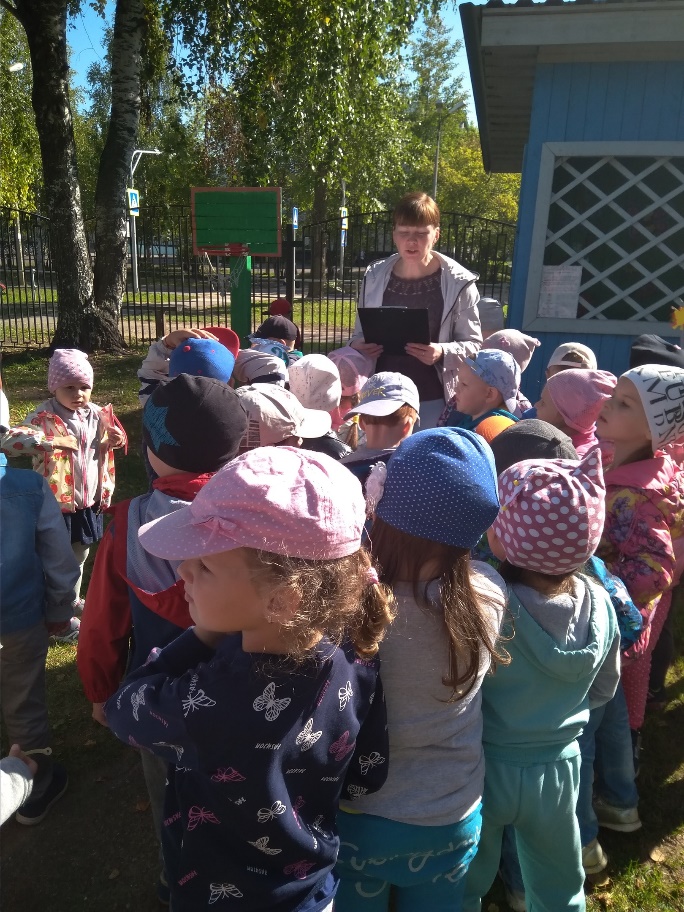 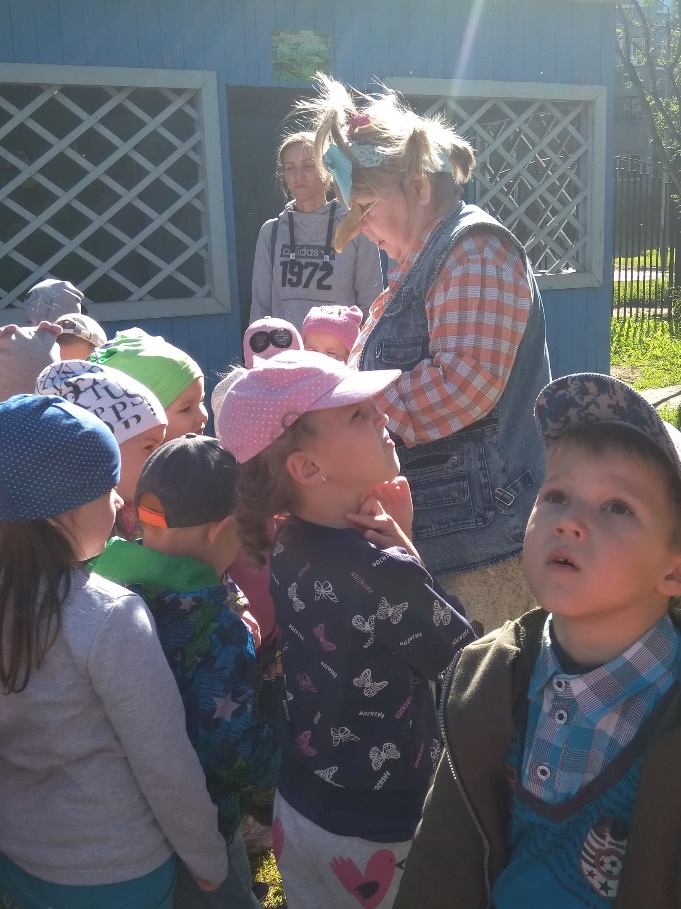 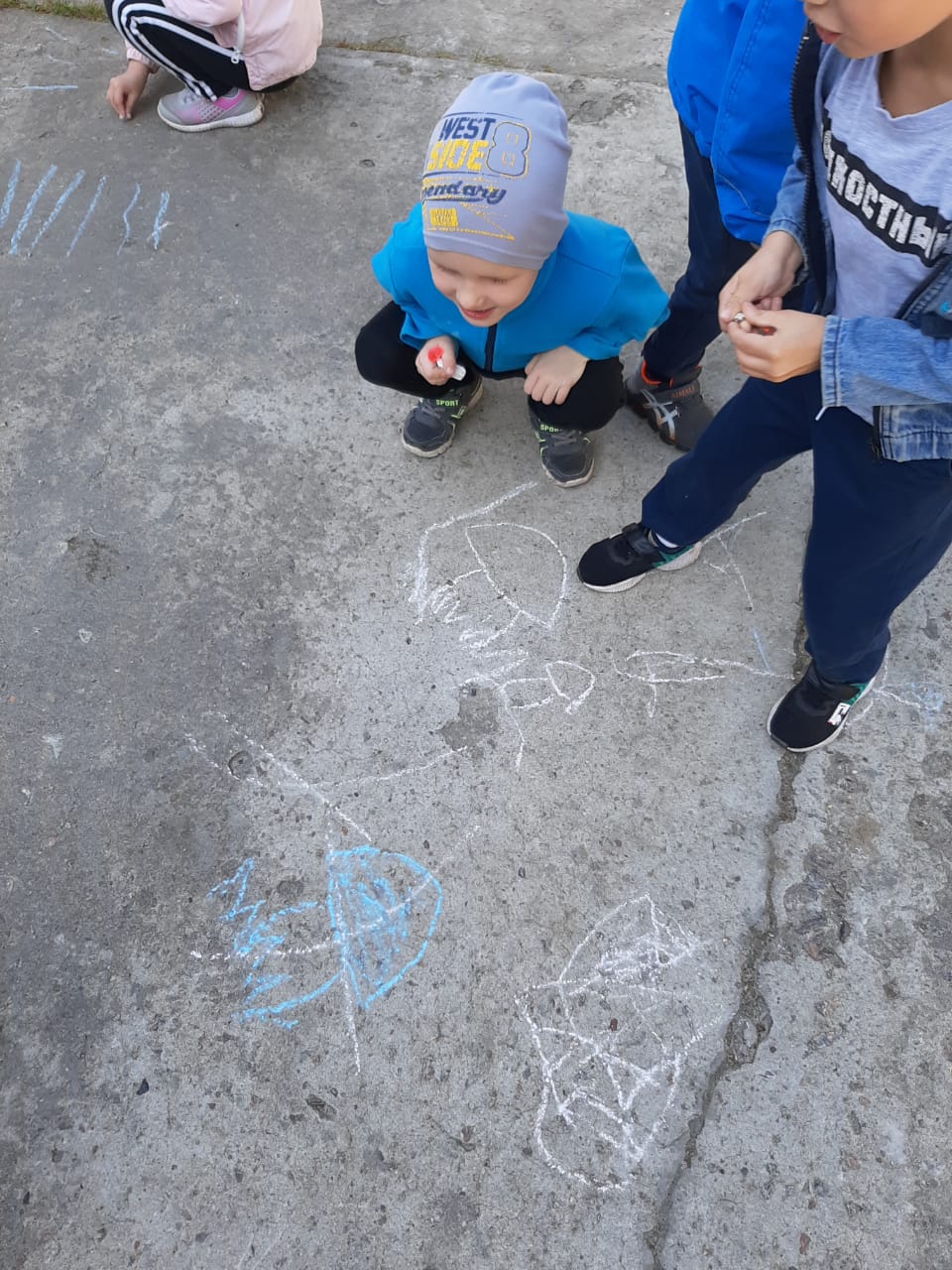 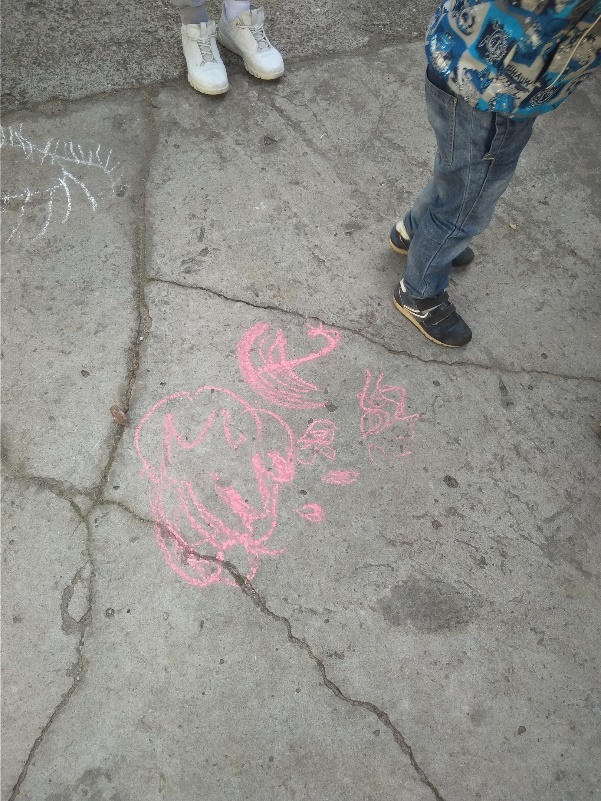 «Рисуем признаки осени»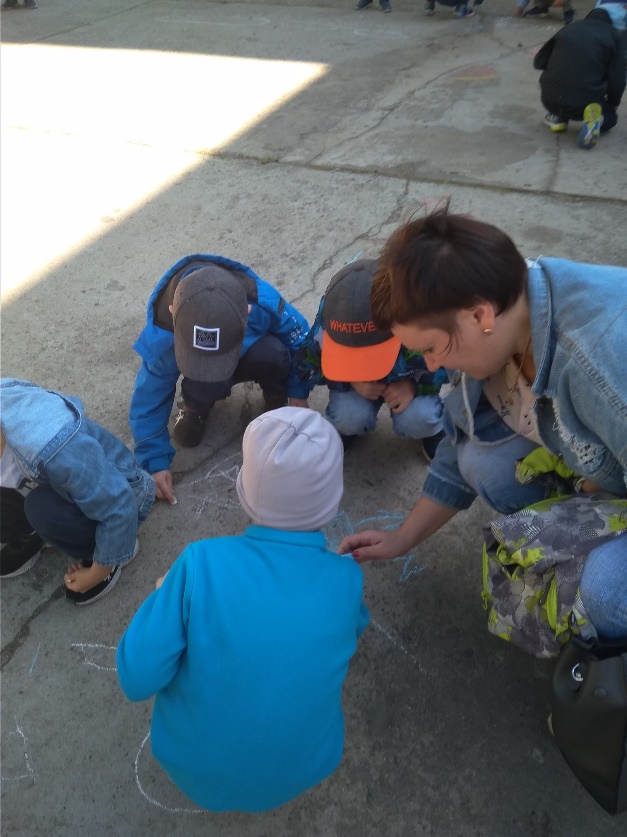 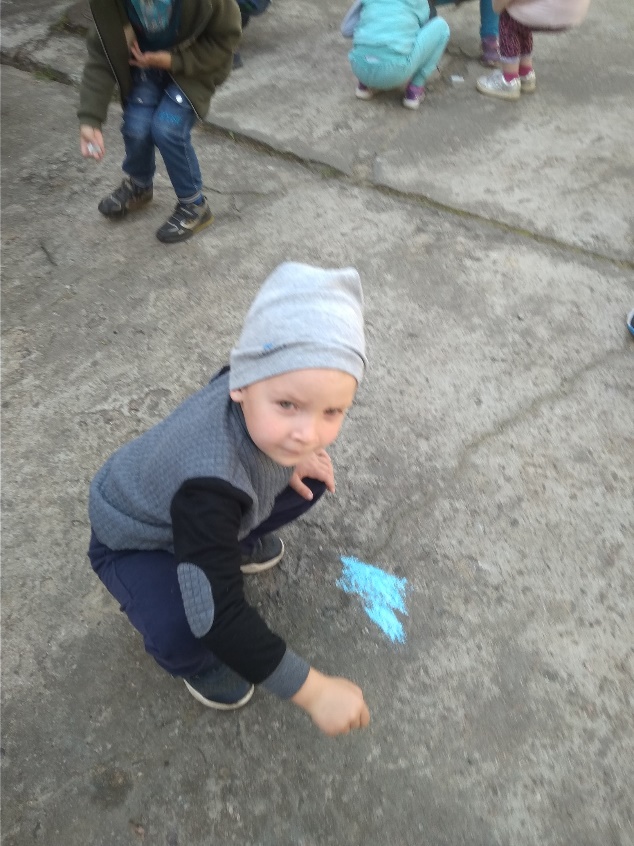 Появляется Осень…Я – Осень золотая,Поклон вам мой, друзья!Давно уже мечтаю о встрече с вами я.Вы любите, когда я прихожу?Я красоту повсюду навожу.Смотри, уж в золотой, багряный лес.Скользнул луч солнца золотой с небес,И на земле ковер лежит златой,Лишь только осенью увидите такой.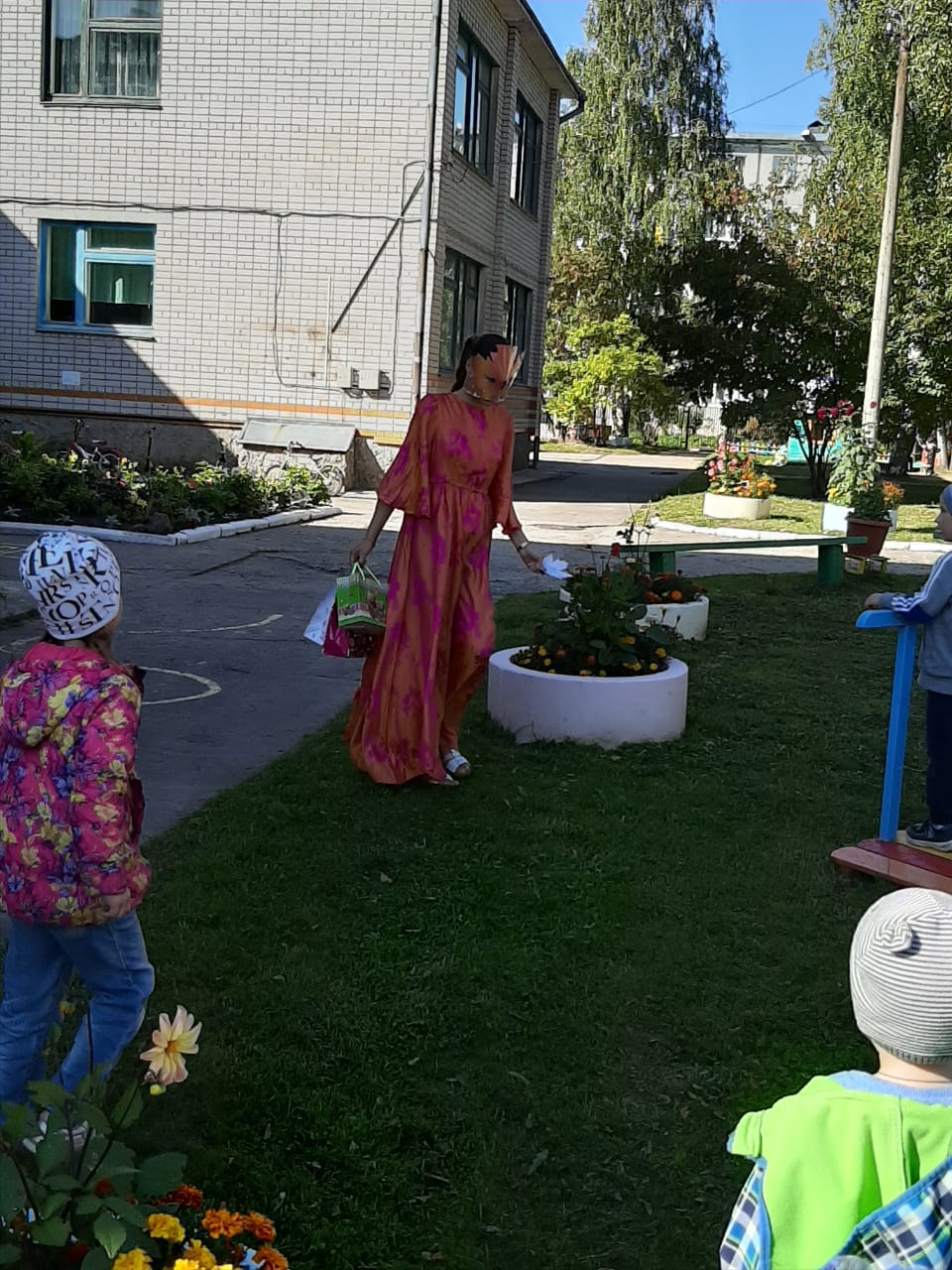 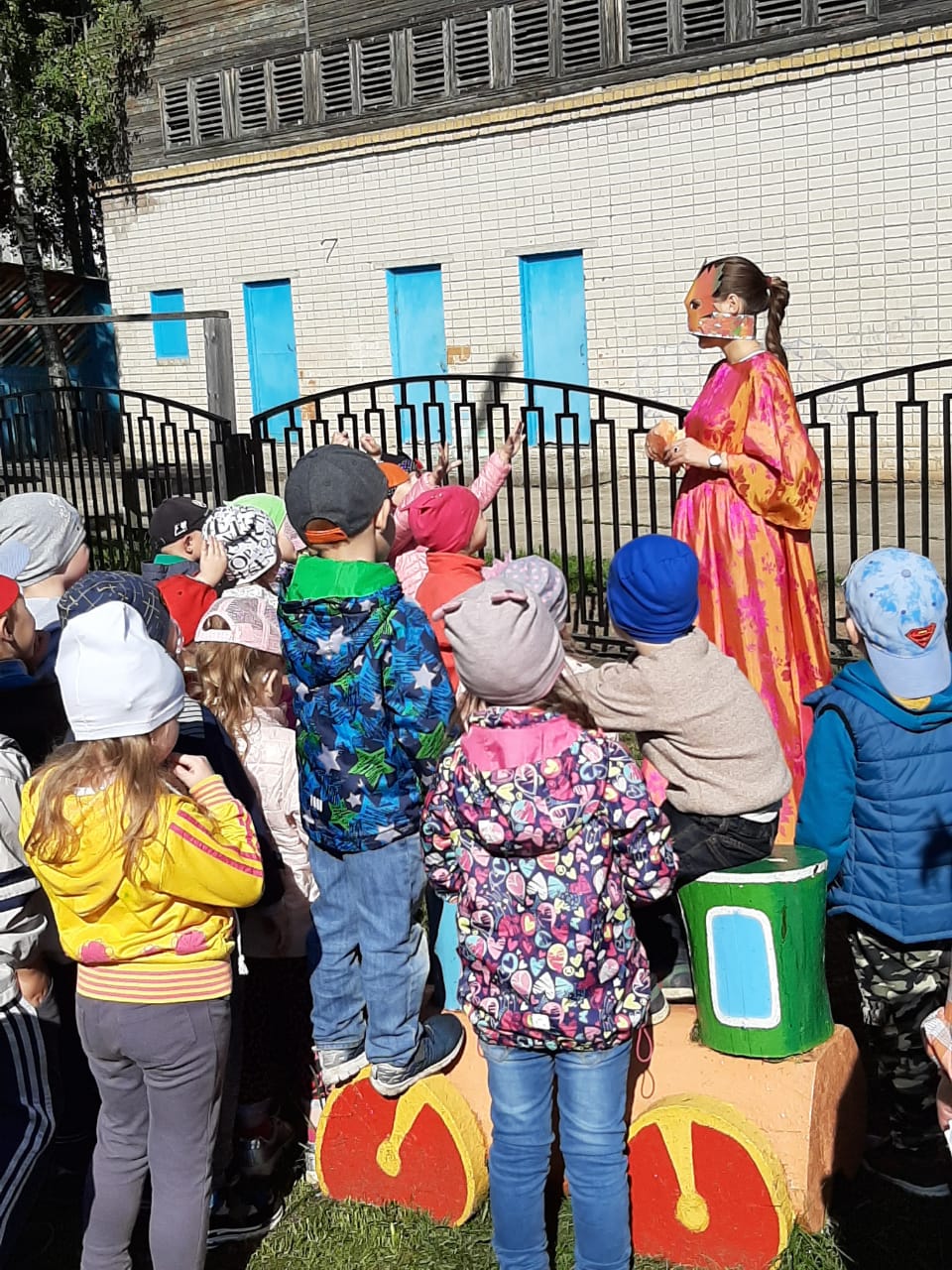 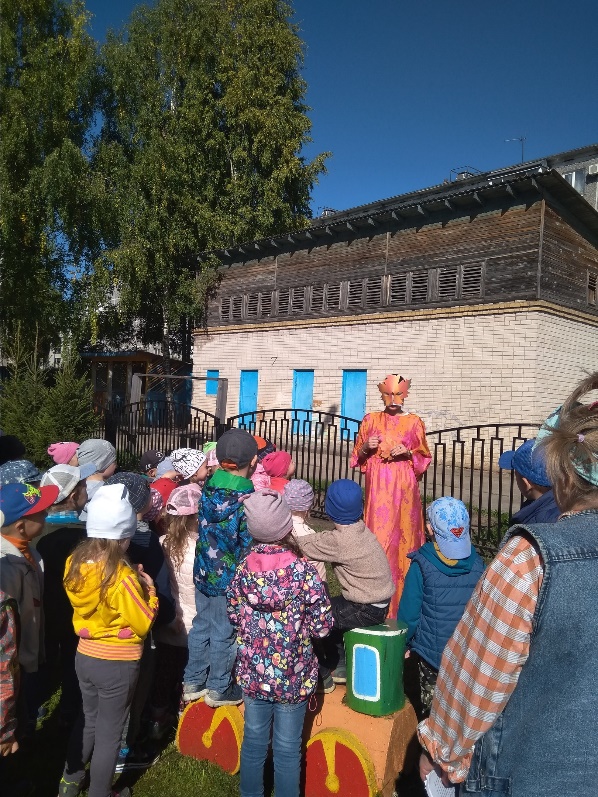 Игры с Осенью.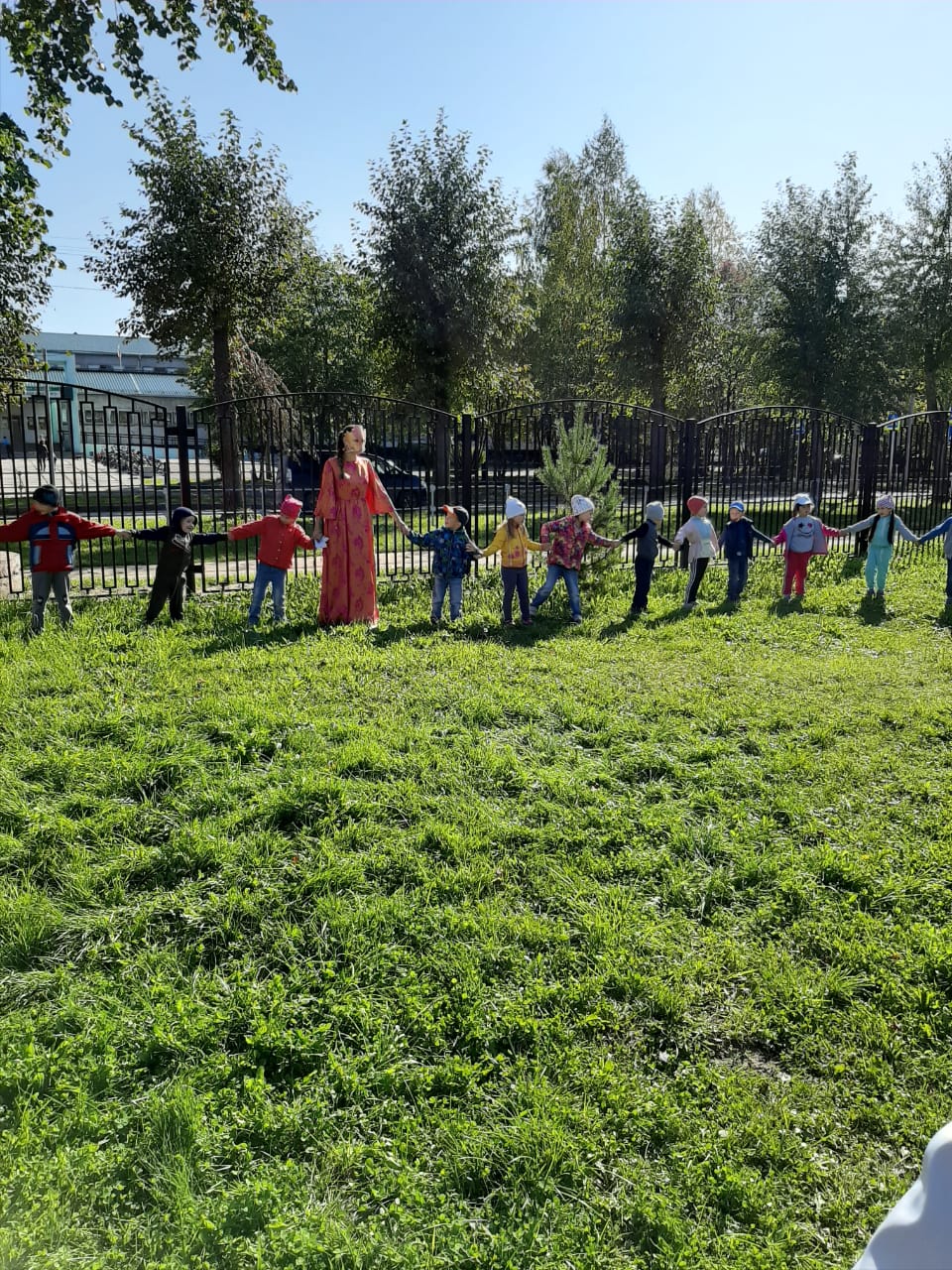 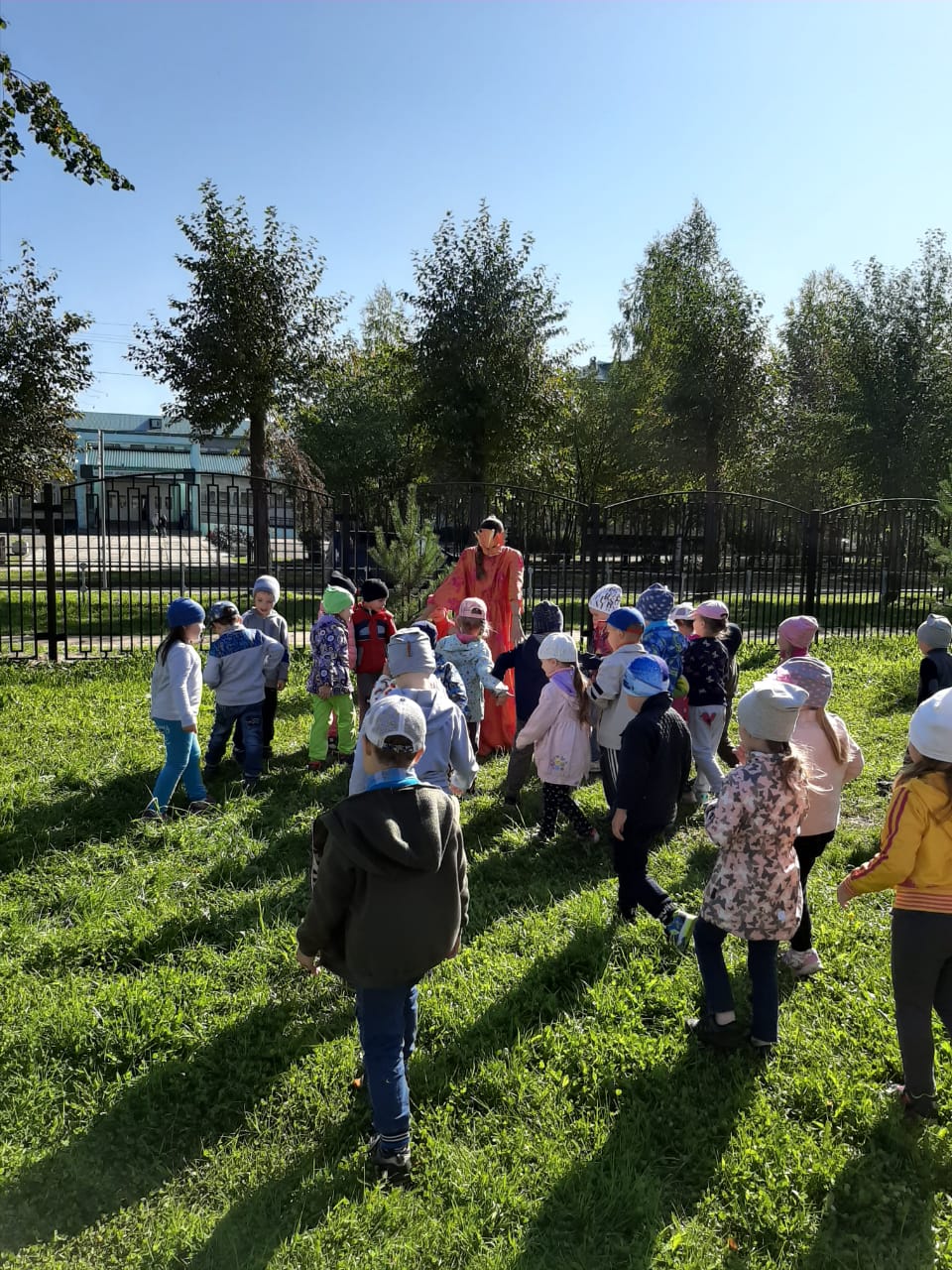 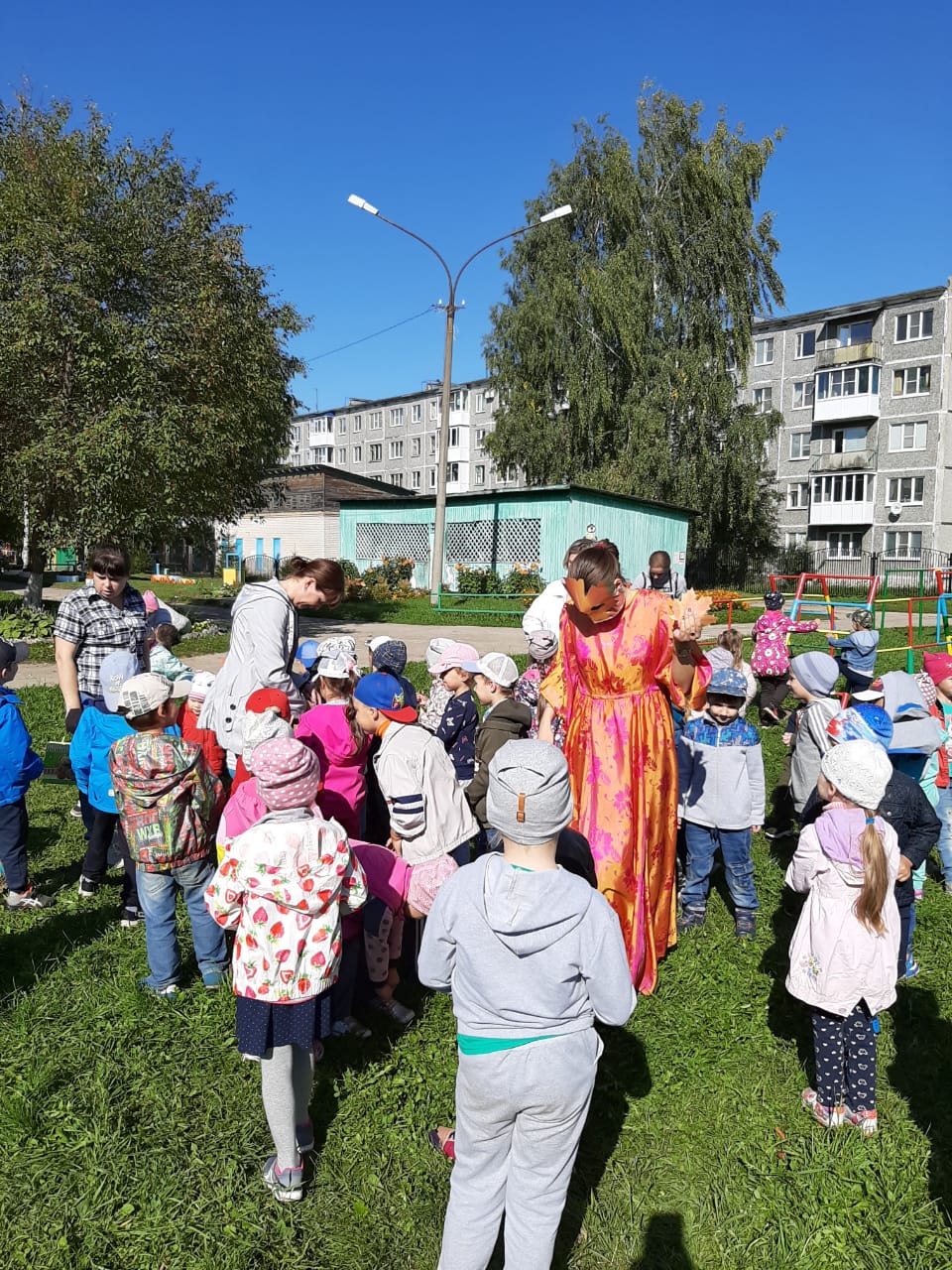 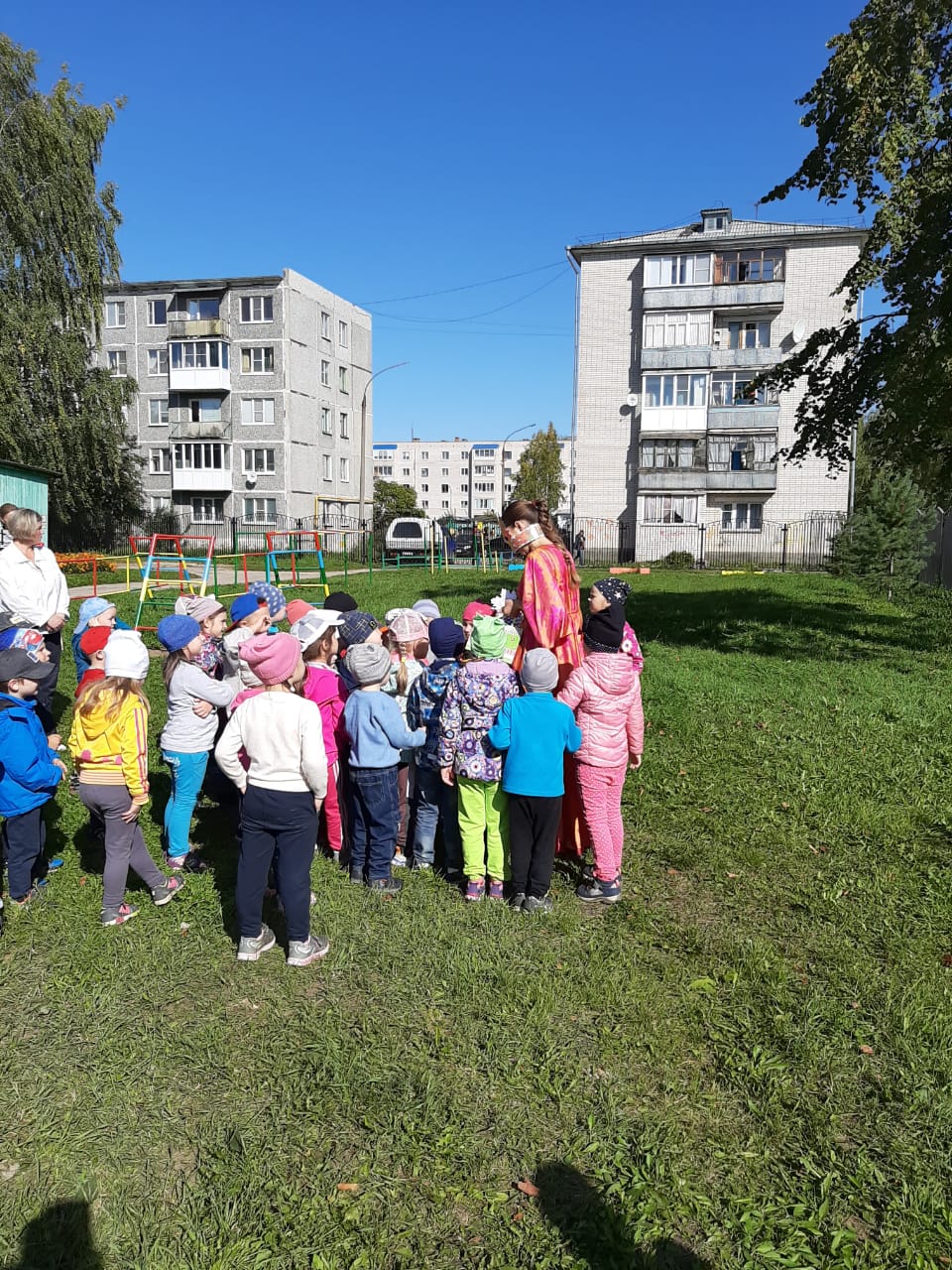 В завршении Осень угощает подарками…Воспитатель: Ерофеевская Алина Олеговна